AufgabenformularStandardillustrierende Aufgaben veranschaulichen beispielhaft Standards für Lehrkräfte, Lernende und Eltern. Aufgabe und Material:    Des crêpes pour une bonne fête !Deine Brieffreundin aus Paris hat dir das Crêperezept geschickt. Du möchtest es für deinen Geburtstag ausprobieren. 1. Erkläre zuerst deiner deutschen Freundin/ deinem deutschen Freund, wie man den Teig zubereitet. 2. Schreibe dann eine Einkaufsliste.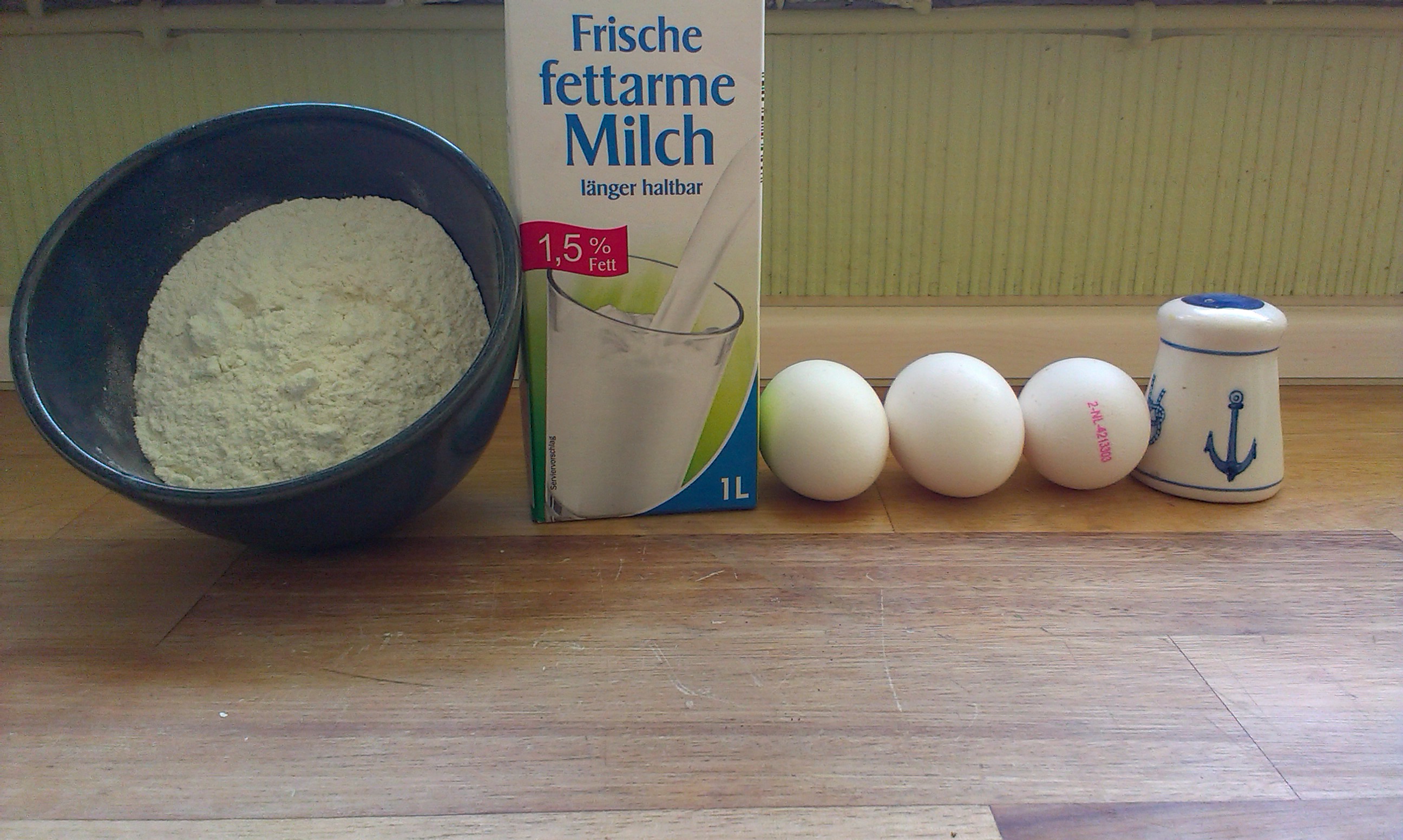 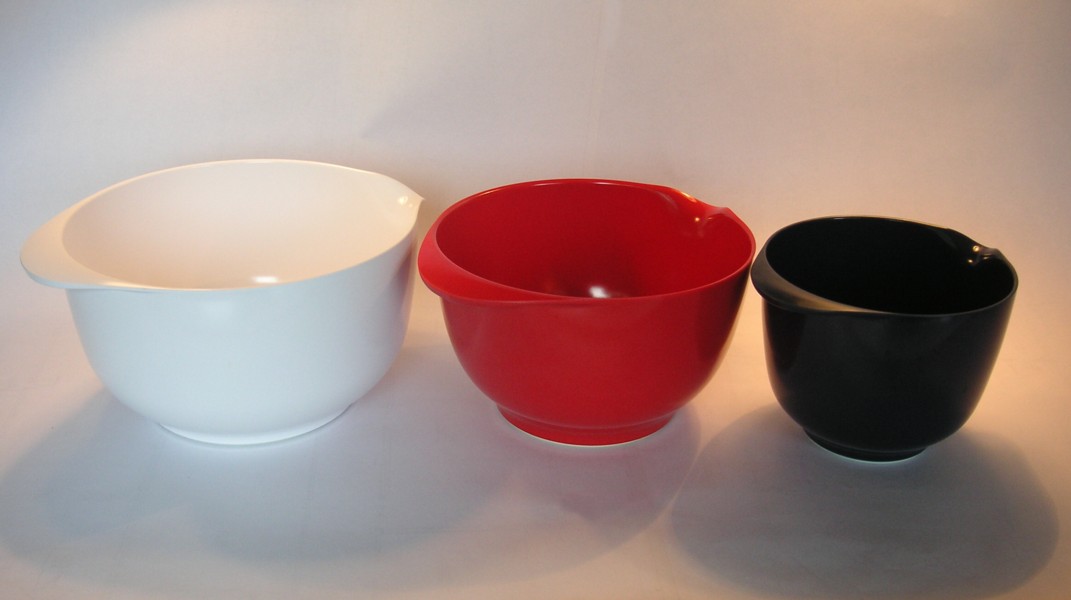 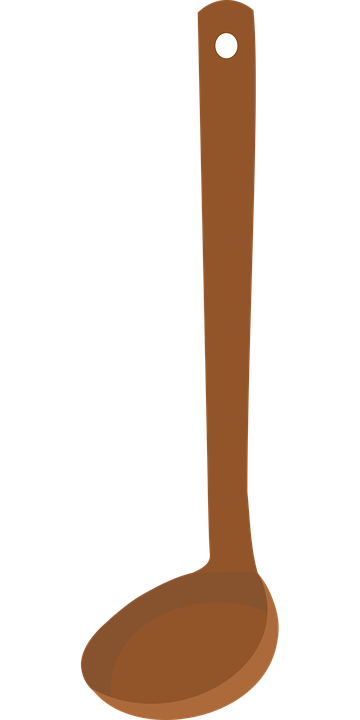 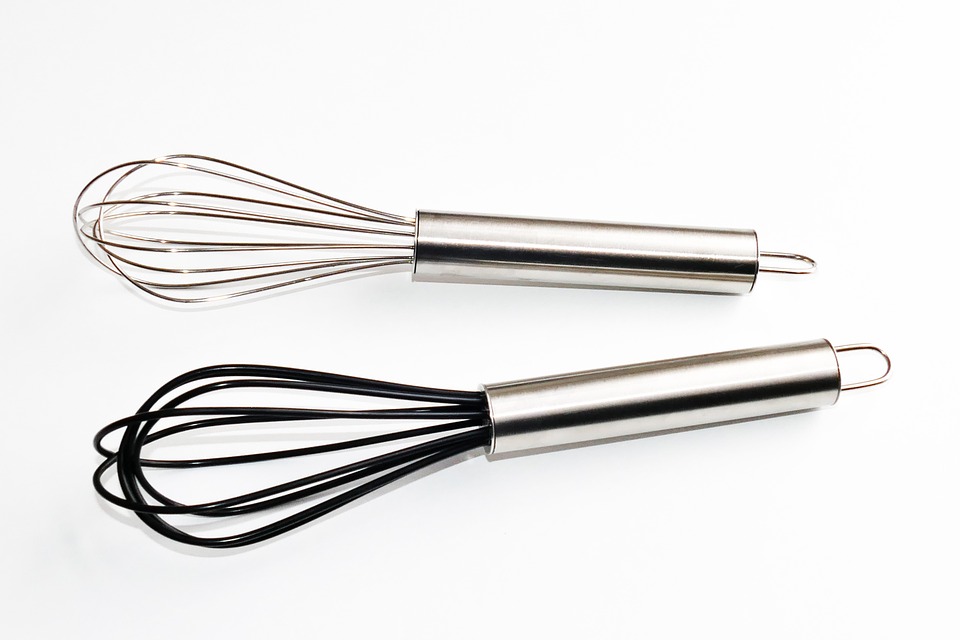 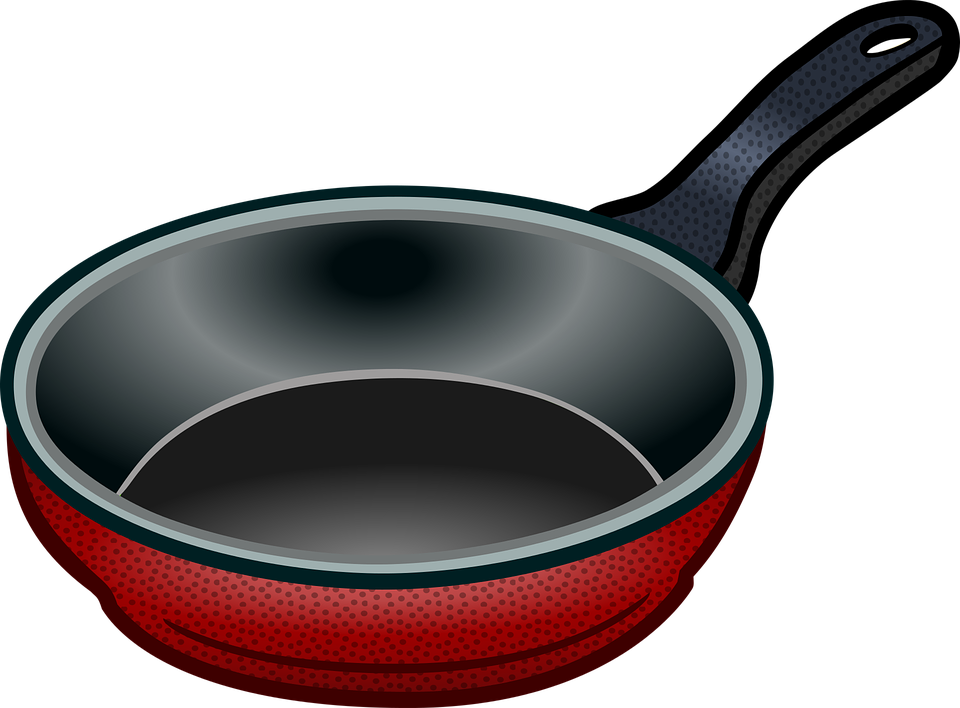      Abb.1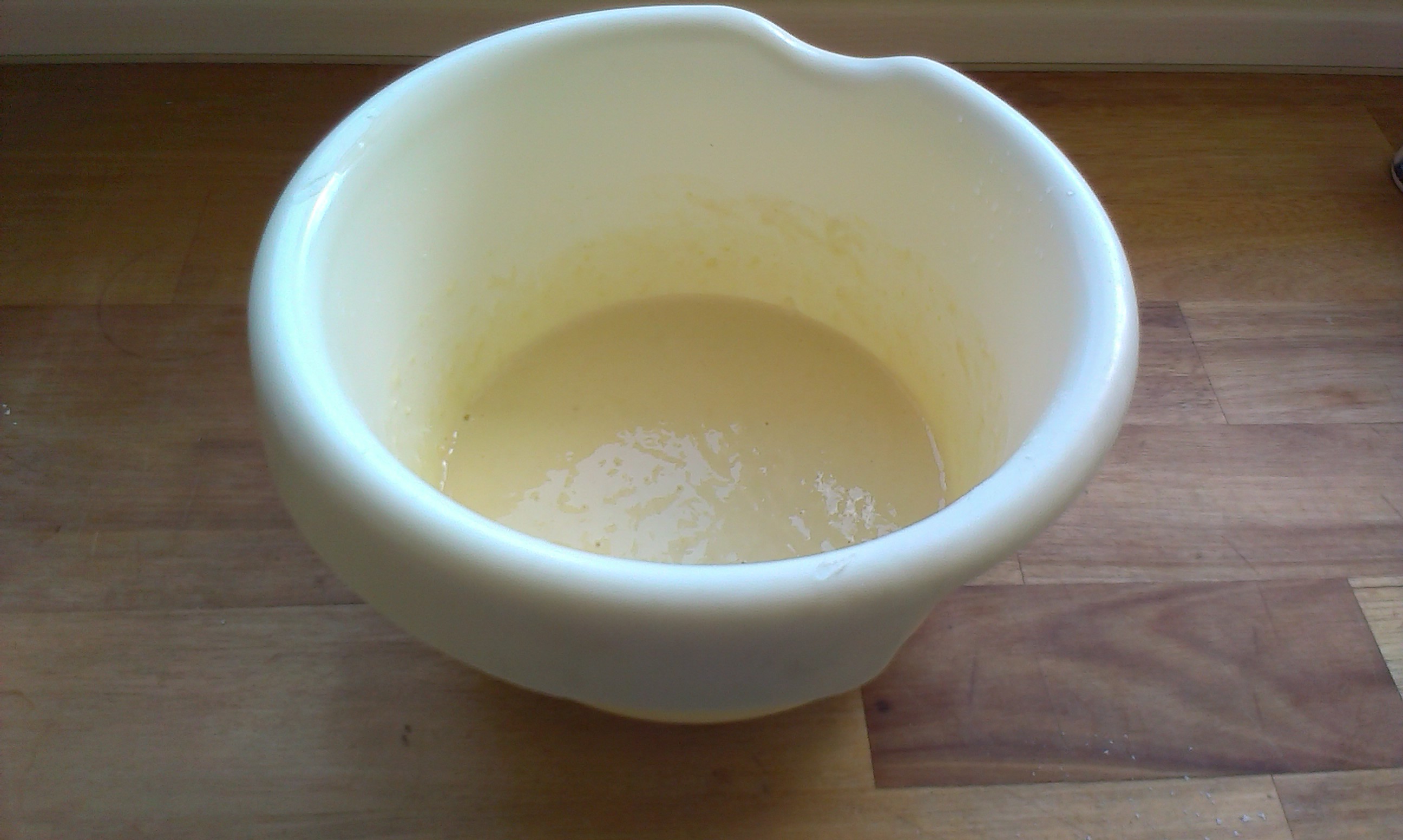 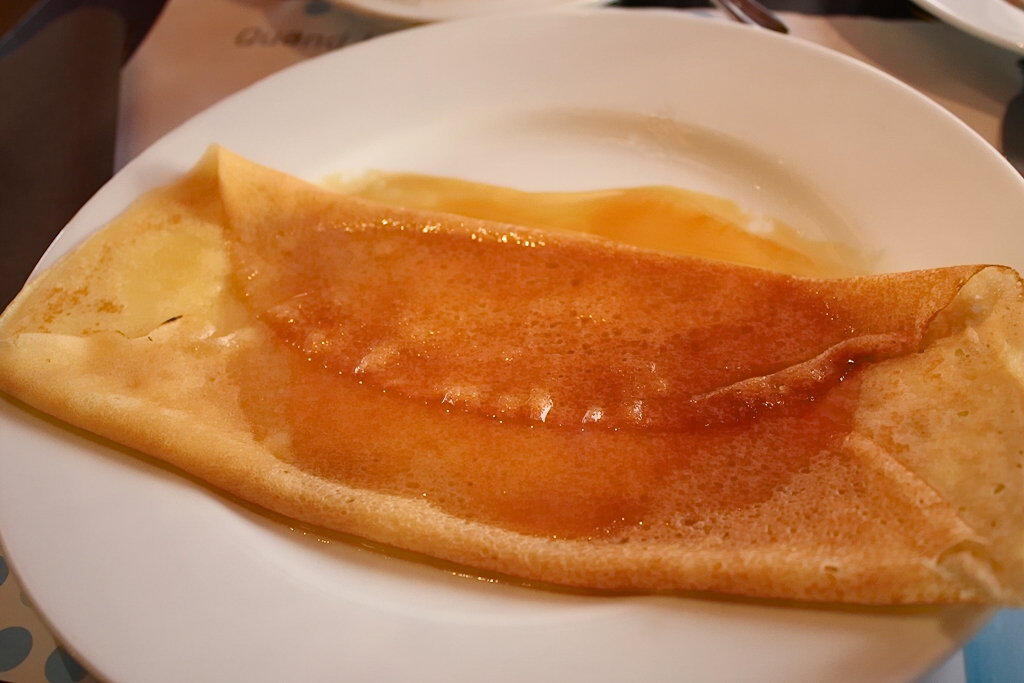 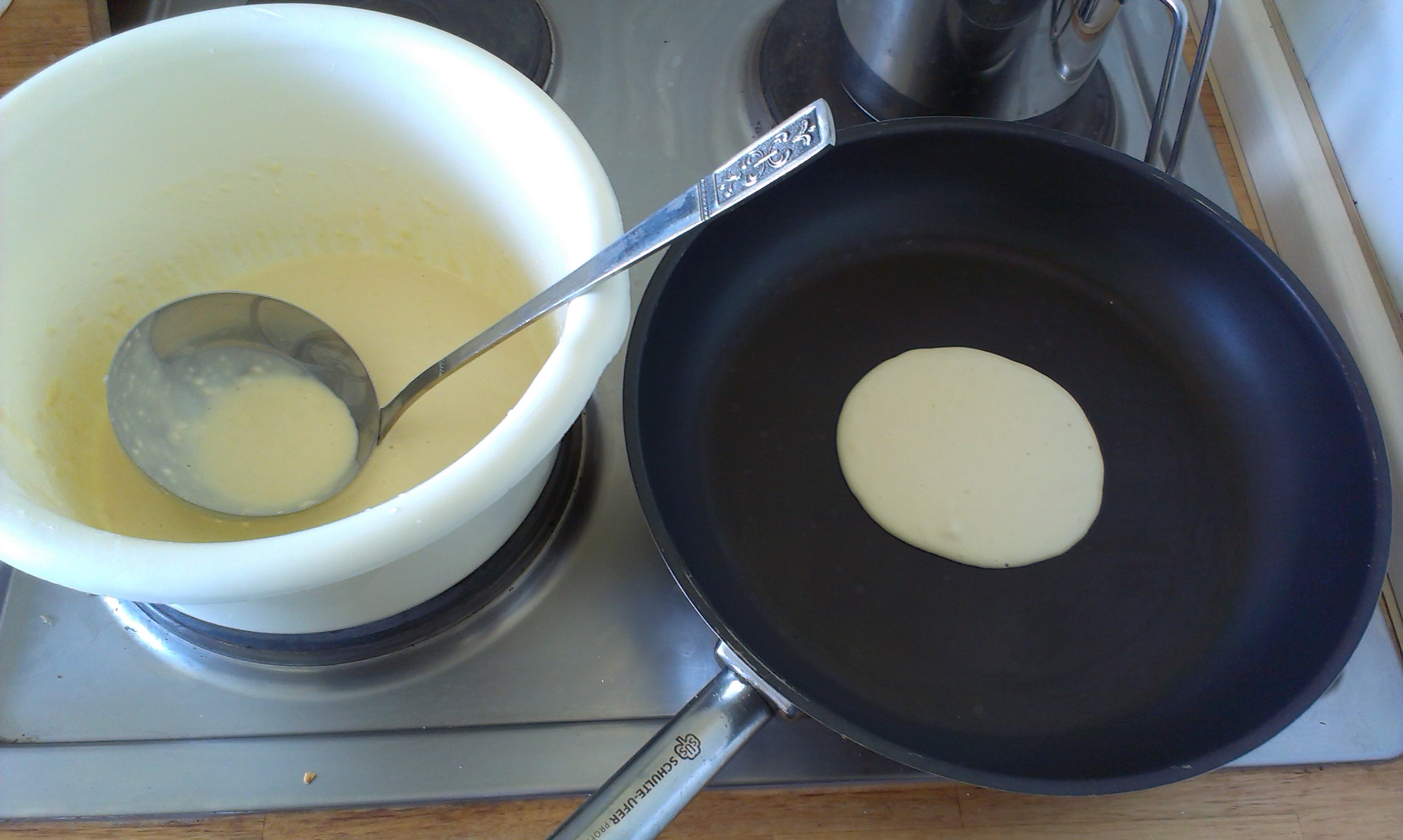 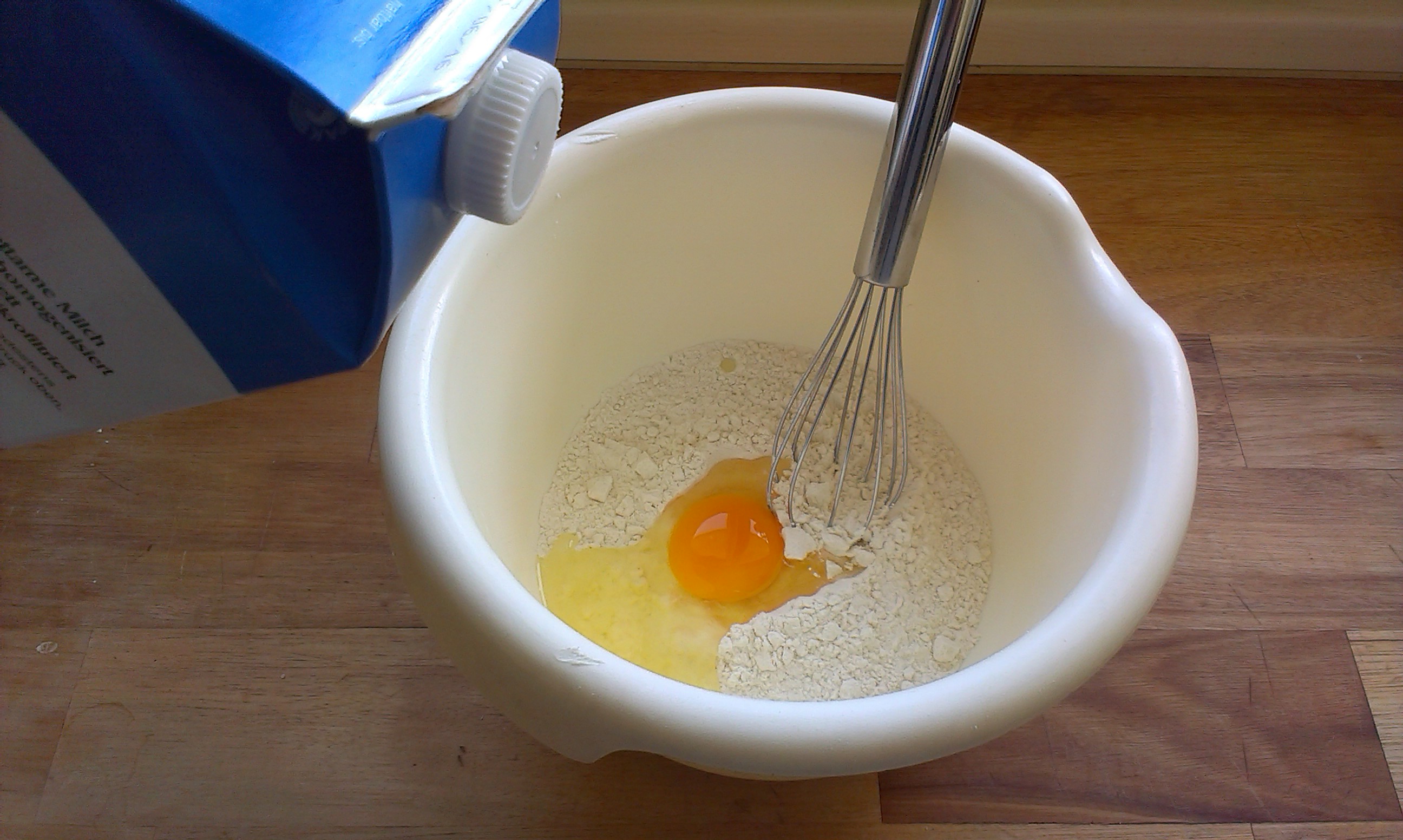 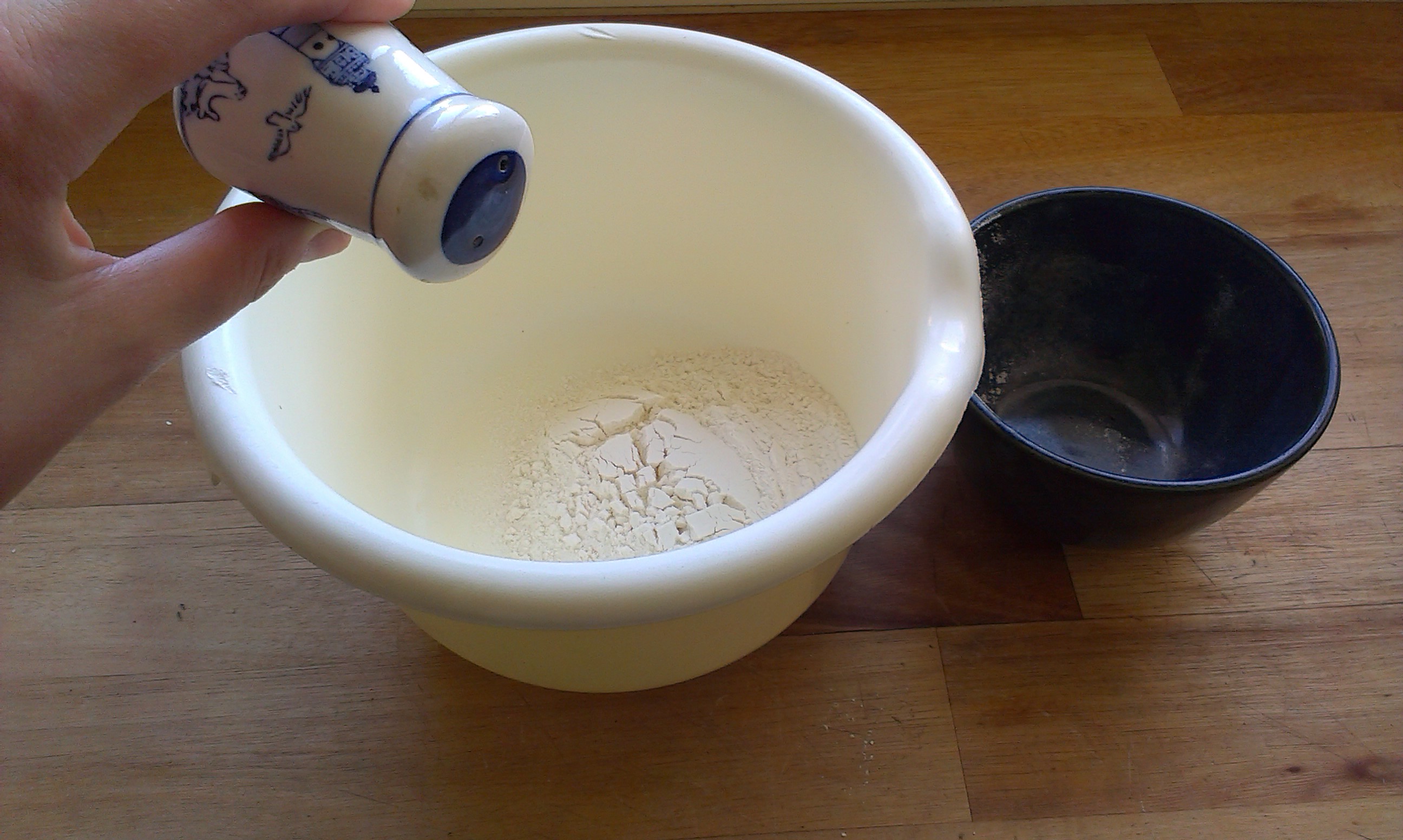 Soutien de vocabulaire: LISUM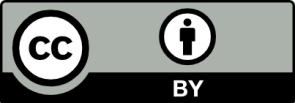 II te faut: Schüssel https://de.wikipedia.org/wiki/Datei:Bernadotte_Schuessel.jpg, 24.06.2016; CC BY SASchneebesen: https://pixabay.com/de/geschirr-schneebesen-k%C3%BCche-1056226/; CC 0Löffel:https://pixabay.com/de/kochen-suppenkelle-dienen-suppe-1295875/.; CC 0Pfanne:https://pixabay.com/de/kochen-bildung-k%C3%BCche-pfanne-schule-1300675/ ; CC 0Fotos Schritt 1-4 von Lisa Simons, LISUM; CC BY 3.0 DE5: crêpe sucette: https://de.wikipedia.org/wiki/Cr%C3%AApe_Suzette#/media/File:Cr%C3%AApe_Suzette-01.jpg, 24.06.2016; CC BY 2.0 DETâche 2: Écris une liste de courses: LISUM LISUMII te faut: Schüssel https://de.wikipedia.org/wiki/Datei:Bernadotte_Schuessel.jpg, 24.06.2016; CC BY SASchneebesen: https://pixabay.com/de/geschirr-schneebesen-k%C3%BCche-1056226/; CC 0Löffel:https://pixabay.com/de/kochen-suppenkelle-dienen-suppe-1295875/.; CC 0Pfanne:https://pixabay.com/de/kochen-bildung-k%C3%BCche-pfanne-schule-1300675/ ; CC 0Fotos Schritt 1-4 von Lisa Simons, LISUM; CC BY 3.0 DE5: crêpe sucette: https://de.wikipedia.org/wiki/Cr%C3%AApe_Suzette#/media/File:Cr%C3%AApe_Suzette-01.jpg, 24.06.2016; CC BY 2.0 DEErwartungshorizont:Mündliche Sprachmittlung:Die Schülerinnen  und Schüler lesen sich zunächst das Rezept durch (Vokabelhilfen können von schwachen SuS genutzt werden). Dann erklären sie ihrem Mitschüler/ ihrer Mitschülerin das Rezept,indem sie es mit eigenen Worten auf Deutsch wiedergeben. Beispiel: Für den Crêpeteig braucht man 250g Mehl, 50cl Milch, 3 Eier und eine Prise Salz. …Schriftliche Sprachmittlung:Die SuS verfassen auf der Grundlage der erfolgten mündlichen Erklärung des Rezeptes einen Einkaufszettel, wobei sie die französischen Vokabeln ins Deutsche mitteln müssen.  LISUMII te faut: Schüssel https://de.wikipedia.org/wiki/Datei:Bernadotte_Schuessel.jpg, 24.06.2016; CC BY SASchneebesen: https://pixabay.com/de/geschirr-schneebesen-k%C3%BCche-1056226/; CC 0Löffel:https://pixabay.com/de/kochen-suppenkelle-dienen-suppe-1295875/.; CC 0Pfanne:https://pixabay.com/de/kochen-bildung-k%C3%BCche-pfanne-schule-1300675/ ; CC 0Fotos Schritt 1-4 von Lisa Simons, LISUM; CC BY 3.0 DE5: crêpe sucette: https://de.wikipedia.org/wiki/Cr%C3%AApe_Suzette#/media/File:Cr%C3%AApe_Suzette-01.jpg, 24.06.2016; CC BY 2.0 DEFachFranzösischFranzösischFranzösischName der Aufgabe Französisch_Grundschule_Sprachmittlung_ABFranzösisch_Grundschule_Sprachmittlung_ABFranzösisch_Grundschule_Sprachmittlung_ABKompetenzbereichFunktionale Kommunikative KompetenzFunktionale Kommunikative KompetenzFunktionale Kommunikative KompetenzKompetenzSprachmittlungSprachmittlungSprachmittlungNiveaustufe(n)A, BA, BA, BStandardDie Schülerinnen und Schüler könneneinzelne, sprachlich einfach erschließbare Informationen aus Texten zu vertrauen Alltagssituationen adressaten- und situationsangemessen auswählen und sinngemäß mündlich und zunehmend schriftlich in die jeweils andere Sprache übertragenDie Schülerinnen und Schüler könneneinzelne, sprachlich einfach erschließbare Informationen aus Texten zu vertrauen Alltagssituationen adressaten- und situationsangemessen auswählen und sinngemäß mündlich und zunehmend schriftlich in die jeweils andere Sprache übertragenDie Schülerinnen und Schüler könneneinzelne, sprachlich einfach erschließbare Informationen aus Texten zu vertrauen Alltagssituationen adressaten- und situationsangemessen auswählen und sinngemäß mündlich und zunehmend schriftlich in die jeweils andere Sprache übertragenggf. ThemenfeldKultur und historischer HintergrundKultur und historischer HintergrundKultur und historischer Hintergrundggf. Bezug Basiscurriculum (BC) oder übergreifenden Themen (ÜT)Rezepte, Essen und TrinkenRezepte, Essen und TrinkenRezepte, Essen und Trinkenggf. Standard BCAufgabenformatAufgabenformatAufgabenformatAufgabenformatoffen	offen	Halboffen x	geschlossen	Erprobung im Unterricht:Erprobung im Unterricht:Erprobung im Unterricht:Erprobung im Unterricht:Datum Datum Jahrgangsstufe: Schulart: Verschlagwortungla farinedas Mehlle laitdie Milchles oeufsdie Eierle seldas Salzun saladiereine Schüsselune loucheeine Kelleun fouetein Schneebesenune poêleeine Pfanneverserschüttencasserzerschlagenmélangermischenajouterhinzufügenremuermischenreposerruhen lassenla pâteder Teigchauffererhitzenrepartirverteilenfaire cuirebackendégustergenießen, verkosten